大同市中医医院2020年度决算公开目   录第一部分　单位概况一、单位职责二、机构设置情况第二部分　2020年度单位公开决算表收入支出决算总表收入决算表支出决算表财政拨款收入支出决算总表一般公共预算财政拨款支出决算表（一）一般公共预算财政拨款支出决算表（二）一般公共预算财政拨款“三公”经费支出决算表政府性基金预算财政拨款收入支出决算表国有资本经营预算财政拨款支出决算表部门决算公开相关信息统计表第三部分2020年度单位决算情况说明收入决算情况说明支出决算情况说明一般公共预算财政拨款支出决算情况说明政府采购情况说明“三公”经费情况说明国有资产占用情况重点绩效评价情况第四部分　专业性名词解释第一部分 大同市中医医院概况一、主要职能主要职责和任务：为人民身体健康提供医疗与保健服务，以中医为主，中医、中西医结合并重，充分发挥中医药特色和优势，遵循中医药自身发展规律，运用传统理论和方法，结合现代科学技术手段，发挥中医药在防治疾病、保健、康复中的作用，为群众提供价格合理，质量优良的中医药服务。二、机构设置情况我院现有在编职工251人，聘用人员215人，返聘人员21人，共有职工487人。卫生技术人员391人，其中高级职称65人，中级职称115人，初级职称211人，卫生技术人员中具有硕士研究生学历的37人。省级名中医2名，市级名中医11名。目前大型设备有移动CT、1.5 T核磁、64排螺旋CT、彩超、高清电子肠镜、胃镜、全自动生化分析仪、DR、CR等，价值9000余万元。现主要开设的科室有：急诊科、内科、妇科、儿科、康复科、皮肤科、疼痛科、针灸科等临床科室及放射科、检验科、超声科等医技科室。康复科、皮肤科、肛肠科、针灸科4个省级重点专科。6个省级名老中医传承工作室。第二部分 2020年度部门决算报表一、收入支出决算总表二、收入决算表三、支出决算表四、财政拨款收入支出决算总表五、一般公共预算财政拨款支出决算表（一）六、一般公共预算财政拨款支出决算表（二）七、一般公共预算财政拨款“三公”经费支出决算表八、政府性基金预算财政拨款收入支出决算表九、国有资本经营预算财政拨款支出决算表十、部门决算公开相关信息统计表第三部分  2020年度部门决算情况说明一、收入决算情况说明本年收入13066.2万元，较去年减少16.9%，其中:一般财政拨款收入5624.7万元, 较去年增加21.8%；政府性基金预算财政拨款收入2253万元, 较去年减少71.3%；事业收入5124.5万元, 较去年增加58.7%；其他收入64万元, 较去年增加216%。主要原因是：2020年一般财政拨款增加了疫情防控专用经费，2019年无此项拔款；2020政府性基金财政拨款中减少了新院建设的基建费；事业收入增长主要原因是日常医疗收入的增加。其他收入相比2019年增加了实习费的收入。二、支出决算情况说明本年支出12079.5万元，较去年减少28.8%，其中:基本支出4510.2万元, 较去年减少28.6%；项目支出7569.3万元，较去年减少28.9%。主要原因：项目支出中与2019年相比相应减少了用于新院基建款的支付。基本支出中人员经费支出和商品服务支出较2019年有所减少。三、一般公共预算财政拨款支出决算情况说明（一）财政拨款支出决算总体情况2020年一般公共预算财政拨款支出5321.6万元，占本年总支出的44%。与2019年相比增加615.9万元。变动的主要原因：2020年因新冠肺炎疫情的发生，政府投入672万元用于疫情防控，2019年无此费用，因此2020年支出数增加。政府性基金预算支出2171.9万元，占本年总支出的18%。与2019年相比减少5685.1万元，变动的主要原因：2019年财政拔付5000万专项经费用于清偿新院建设期间的基建款，2020年无此费用。（二）一般公共预算财政拨款支出决算结构情况2020年度一般公共预算财政拨款支出5321.6万元，主要用于以下方面：科学技术支出2万元，占0.1%；社会保障和就业支出25.2万元，占0.4%；卫生健康支出4560.3万元，占85.7%；住房保障支出23.7万元，占0.5%；城乡社区支出710.4万元，占13.3%。1、科学技术支出年初预算4万元，支出2元，完成预算50%，主要用于皮肤科重点研发项目。2、社会保障和就业支出年初预算7.99万元，支出25.2万元，完成预算315%，主要用于离退休人员死亡抚恤金及采暖费的发放。3、卫生健康支出年初预算4183万元，支出4560.3万元，完成预算109%，主要用于人员经费、物业运行及日常运行经费的支出。4、住房保障支出年初预算22.91万元，支出23.7万元，完成预算103%，主要用于职工住房公积金的发放。5、城乡社区支出年初无预算，支出710.4万元，主要用于清欠中小民营企业债务。四、政府采购情况说明2020年度，部门政府采购预算支出总额514.6万元，其中：政府采购货物支出22.5万元；政府采购服务支出519.1万元。五、“三公”经费情况说明2020年“三公”经费1.6万元，用于公务用车运行维护费，该经费与2019年相同，无增减变化。六、重点绩效评价情况预算绩效管理工作开展情况。2020年我院实行绩效目标管理的项目有10个,当年绩效目标项目资金总额2000万元，并全面设定了绩效目标将上年结转及本年提前下达的专项资金类中央和省级项目,以及市级安排的所有项目,都按要求设定了绩效目标,填写《绩效目标申报表》,随预算上报。单位决算中部分项目绩效自评结果。中医能力建设及运行补助经费绩效自评报告项目概况：该项资金主要用于逐步提升医院的中医服务能力，并保证医院的正常运行。项目资金申报及使用情况：资金计划、到位及使用情况。（1）资金计划：按经常性项目申请预算资金555.4万（2）资金到位：2020年财政实际拔付预算数538.78万（3）资金使用：载至2020年底实际支出预算538.78万，完成预算百分比为100%。其中用于中草药品费497.7万、宣传费12.8万、电脑脑耗材购置24万，供应室设备及医疗设备购置4.28万。项目财务管理情况：严格执行财务管理制度，账务处理及时，会计核算规范。项目绩效情况  ：项目完成情况。（1）时效目标：经核验，该项目均在 2020 年年底前完成。目标完成 100% 。（2）成本目标：538.78 万元经费用于院内各项运行补助支出。目标完成 100% 。（3）产出数量目标： 医院因中医运营的特殊性，医院收入少、费用大。 538.78万元财政补助款改善了医院的资金运行压力，一定程度上填补了亏损，充实了药房药品的储备。 达到年初绩效目标任务值。目标完成 100% 。（4）产出质量目标：497万财政补助专项款主要购买医院日常用药, 保证了医院正常运行及患者的用药需求。项目效益情况：（1）经济效益目标：该项目实施后注入的538.78万元资金，一定程度上弥补了医院的亏损，使医院有较充裕的流动资金，显著改善了医院的资金运行。（2）可持续影响目标 ：医院平均床位使用率达 80% ，康复科从医疗、教学、科研等方面继续加强学科建设，培养专业人才 ， 重视学习提升，促进护理技术人才梯队建设。选派青年骨干到上级医院进修学习，提高全体护士为患者服务的综合素质，提高服务对象的满意度。注重人才梯队的培养，以保证科室护理工作的良性运作。（3） 服务对象满意度目标 ：为了 方便患者和家属。加强服务规范的培训，规范服务用语，真正落实护士站前移，强化护士的主动服务意识，主动深入病房巡视，为病人提供及时优质的服务。 护理部患者满意度调查平均 90% ，科室满意度调查≥ 80% ，科室护理工作得到广大患者及家属和科室医生的信任和赞许,提高患者对医院的满意度。存在的问题：（1）医院建立了专门的管理机构和监督机构对项目资金进行管理与监督, 但由于项目经办人员对政策法规不熟，致使医院财务部门收到项目资金后，没有及时拟定项目实施方案而影响支出进度，项目管理与监督难以落实。（2）财务核算有待进一步规范。财务部门在审核专项资金支出时往往只能从票据本身的合理合法性进行审核，而对项目资金的使用范围缺乏明确的文件依据和审核标准，造成操作困难。（3）项目资金监管信息化建设滞后。由于项目资金监管信息化建设滞后，不能及时跟进，使项目资金的使用情况和实施效果无法进行实时监测，部门之间、科室之间信息沟通不畅，缺乏有效沟通，不能相互支持，无法形成合力，项目完成后也不能及时得到验收。改进措施：（1）完善相关管理规章制度。医院应建立和完善相关管理规章制度，制定岗位职责，加大对项目资金规范管理与监督力度。医院财务部门收到项目资金后，   根据项目资金预算以书面形式通知各相职能部门或科室，   各相关职能部门或科室要认真执行国家有关会计核算制度和财务规定，提出专项资金初步使用意见、拟订项目实施方案，按规定用途和开支标准提出用款申请，各相关职能科室主要负责人审核签字，   并由分管院领导审核把关签字；分管财务院长、院长审核签发；财务科审核、发放专项核算。预算执行中如确需调整用途的重大事项需提交院党政联席会研究确定，按程序报批，任何科室和个人不得滞留、截留、挪用。（2）加强项目资金信息化建设。医院应建立自己的项目资金数据收集信息系统，   实现对项目资金的自动收集、统计分析、项目资金监测的动态管理系统，各职能部门或科室要加强配合与协作，建立信息共享和协作配合机制，保障项目资金安全运行。附件：2020年大同市中医医院决算表.xls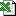 